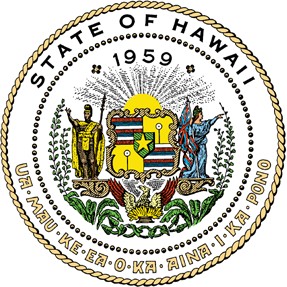 SUBCONTRACTOR REFERENCES (If applicable)To be completed by the Offeror.SUBCONTRACTOR REFERENCES (If applicable)To be completed by the Offeror.PROVIDER INFORMATIONPROVIDER INFORMATIONPROVIDER INFORMATION1. Name of Provider1. Name of Provider2. Solicitation Reference NumberRFP  23-01SUBCONTRACTOR INFORMATIONSUBCONTRACTOR INFORMATIONSUBCONTRACTOR INFORMATIONSUBCONTRACTOR INFORMATIONSUBCONTRACTOR INFORMATIONSUBCONTRACTOR INFORMATIONSUBCONTRACTOR INFORMATION3. Organization Name3. Organization Name3. Organization Name3. Organization Name4. Organization Address4. Organization Address4. Organization Address5. Project Name5. Project Name5. Project Name5. Project Name6. Subcontract DatesStart:End:7. Contract Value in $USD   8. ContactName/Title:Email:Phone:   8. ContactName/Title:Email:Phone:   8. ContactName/Title:Email:Phone:   8. ContactName/Title:Email:Phone:   9. Type of Good or Service   9. Type of Good or Service10. Type of Contract (e.g., Fixed Price)11. Entity Type 12. Federal Tax ID # (FEIN)  13. Hawai‘i Tax ID #14. Scope of Services to be Rendered:14. Scope of Services to be Rendered:14. Scope of Services to be Rendered:14. Scope of Services to be Rendered:14. Scope of Services to be Rendered:14. Scope of Services to be Rendered:14. Scope of Services to be Rendered:15. Competitive Selection
Information on the competitive selection criteria and process, including summary information on the qualifications and experience of the selected individual or firm.15. Competitive Selection
Information on the competitive selection criteria and process, including summary information on the qualifications and experience of the selected individual or firm.15. Competitive Selection
Information on the competitive selection criteria and process, including summary information on the qualifications and experience of the selected individual or firm.15. Competitive Selection
Information on the competitive selection criteria and process, including summary information on the qualifications and experience of the selected individual or firm.15. Competitive Selection
Information on the competitive selection criteria and process, including summary information on the qualifications and experience of the selected individual or firm.15. Competitive Selection
Information on the competitive selection criteria and process, including summary information on the qualifications and experience of the selected individual or firm.15. Competitive Selection
Information on the competitive selection criteria and process, including summary information on the qualifications and experience of the selected individual or firm.16. Rationale of Subcontractor Selection: Rationale of why subcontractor was selected, including qualifications to provide the goods or services and  information used to determine the reasonableness of the subcontract amount16. Rationale of Subcontractor Selection: Rationale of why subcontractor was selected, including qualifications to provide the goods or services and  information used to determine the reasonableness of the subcontract amount16. Rationale of Subcontractor Selection: Rationale of why subcontractor was selected, including qualifications to provide the goods or services and  information used to determine the reasonableness of the subcontract amount16. Rationale of Subcontractor Selection: Rationale of why subcontractor was selected, including qualifications to provide the goods or services and  information used to determine the reasonableness of the subcontract amount16. Rationale of Subcontractor Selection: Rationale of why subcontractor was selected, including qualifications to provide the goods or services and  information used to determine the reasonableness of the subcontract amount16. Rationale of Subcontractor Selection: Rationale of why subcontractor was selected, including qualifications to provide the goods or services and  information used to determine the reasonableness of the subcontract amount16. Rationale of Subcontractor Selection: Rationale of why subcontractor was selected, including qualifications to provide the goods or services and  information used to determine the reasonableness of the subcontract amount17. Confidential Information: Describe HTA confidential information shared with subcontractor is protected from unauthorized release, if applicable17. Confidential Information: Describe HTA confidential information shared with subcontractor is protected from unauthorized release, if applicable17. Confidential Information: Describe HTA confidential information shared with subcontractor is protected from unauthorized release, if applicable17. Confidential Information: Describe HTA confidential information shared with subcontractor is protected from unauthorized release, if applicable17. Confidential Information: Describe HTA confidential information shared with subcontractor is protected from unauthorized release, if applicable17. Confidential Information: Describe HTA confidential information shared with subcontractor is protected from unauthorized release, if applicable17. Confidential Information: Describe HTA confidential information shared with subcontractor is protected from unauthorized release, if applicable18. Intellectual Property: Information on intellectual property (work for hire, licensed, etc.) and how the HTA's interest in the intellectual property is protected, if applicable18. Intellectual Property: Information on intellectual property (work for hire, licensed, etc.) and how the HTA's interest in the intellectual property is protected, if applicable18. Intellectual Property: Information on intellectual property (work for hire, licensed, etc.) and how the HTA's interest in the intellectual property is protected, if applicable18. Intellectual Property: Information on intellectual property (work for hire, licensed, etc.) and how the HTA's interest in the intellectual property is protected, if applicable18. Intellectual Property: Information on intellectual property (work for hire, licensed, etc.) and how the HTA's interest in the intellectual property is protected, if applicable18. Intellectual Property: Information on intellectual property (work for hire, licensed, etc.) and how the HTA's interest in the intellectual property is protected, if applicable18. Intellectual Property: Information on intellectual property (work for hire, licensed, etc.) and how the HTA's interest in the intellectual property is protected, if applicable